Name: ____________________________________				Period: _______Lesson 14-1:  Distributing Corporate Earnings to Shareholders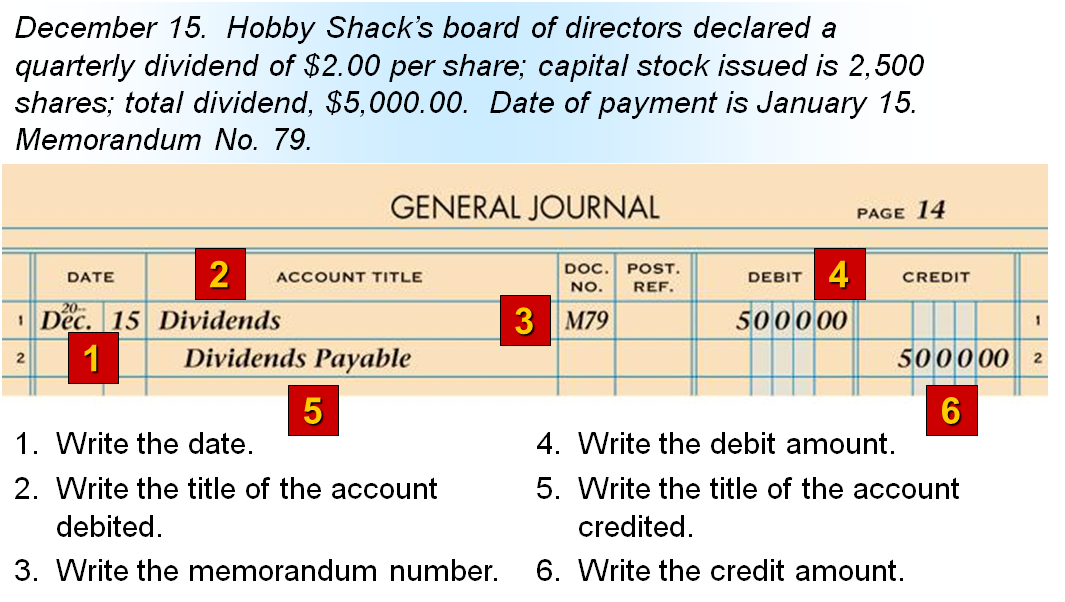 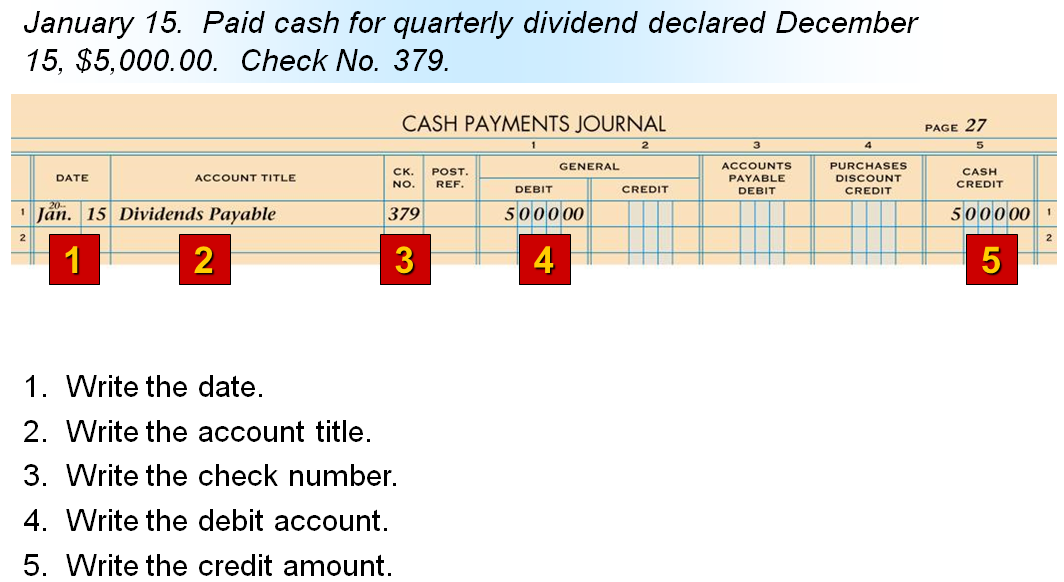 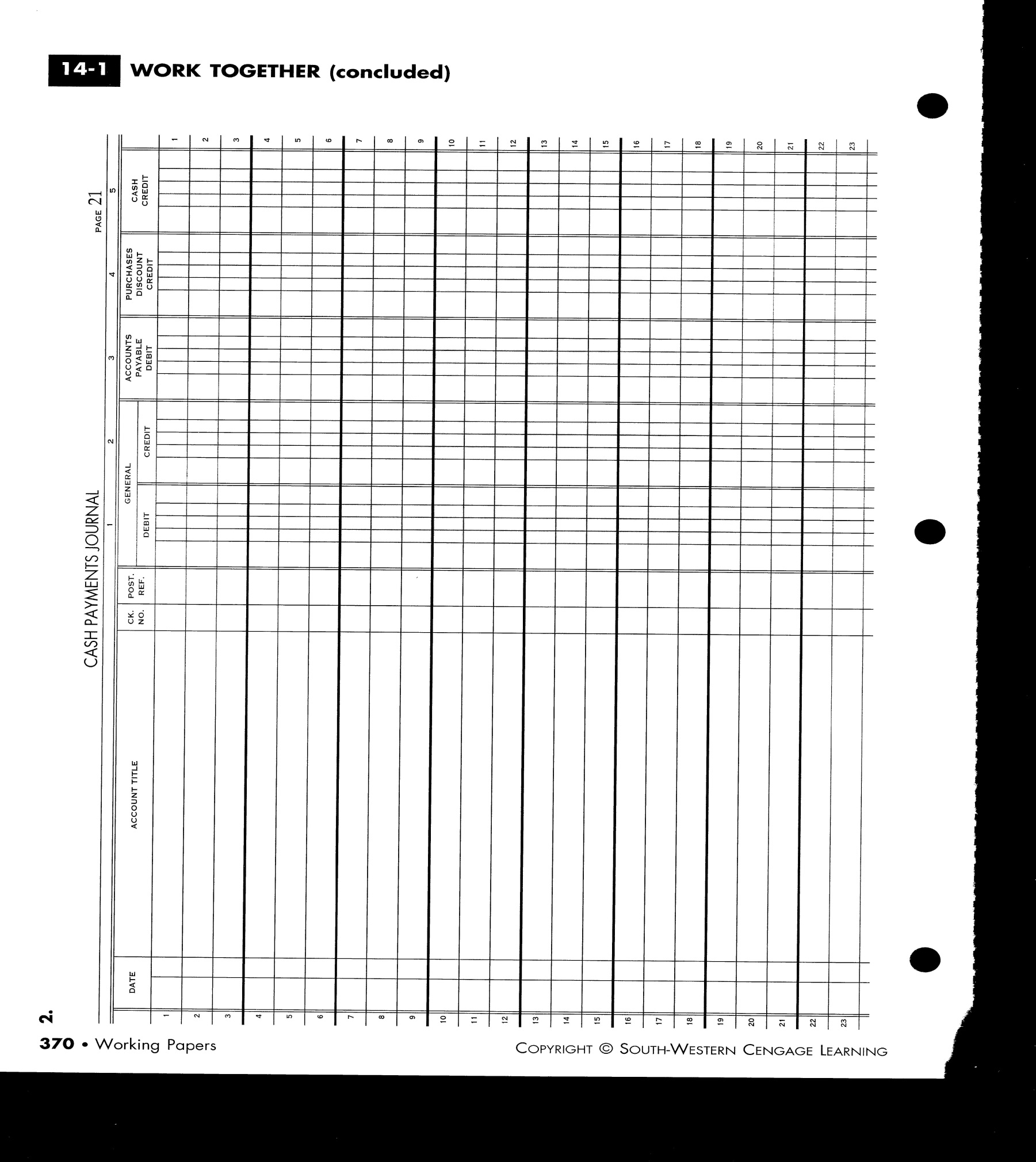 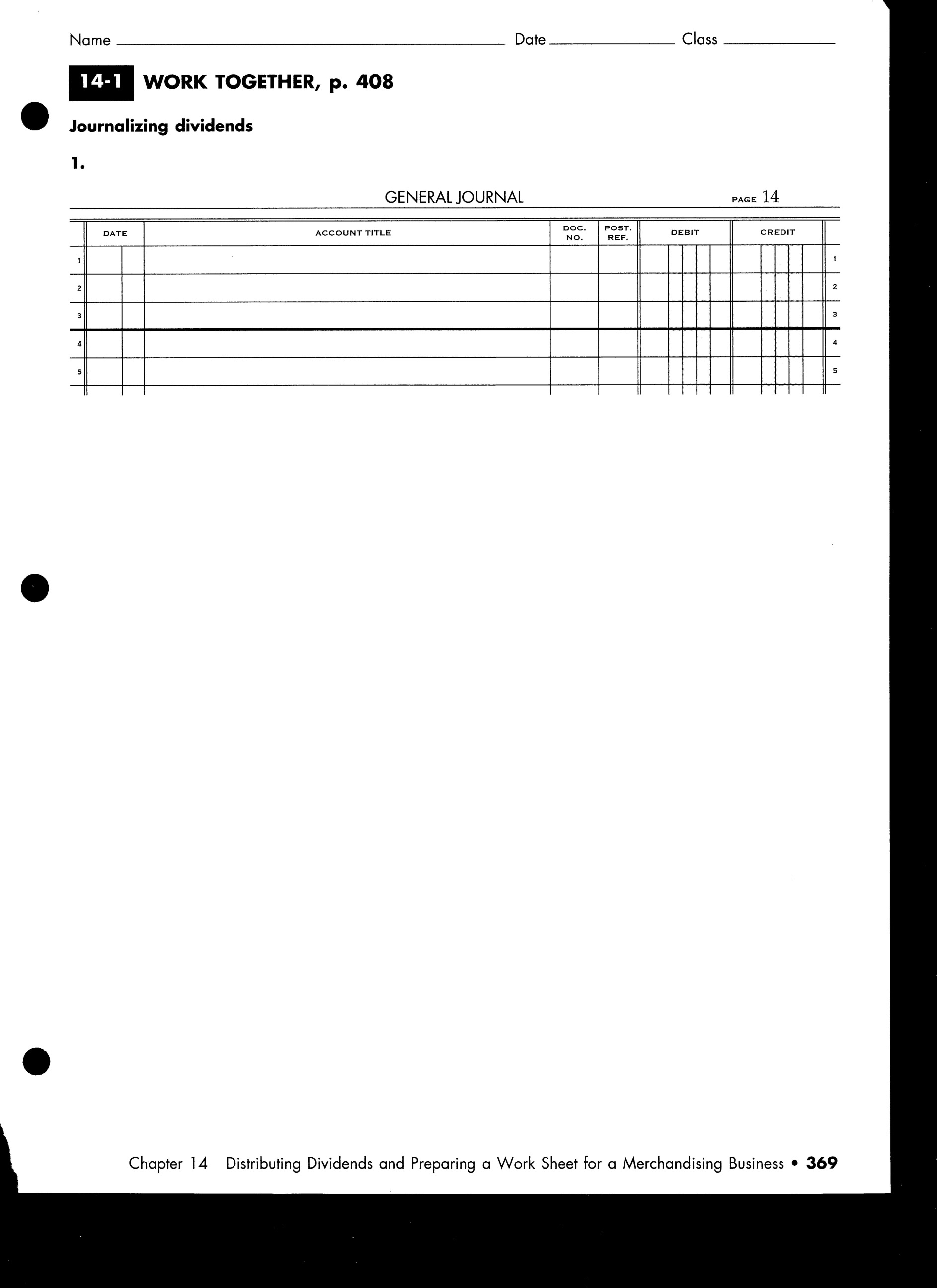 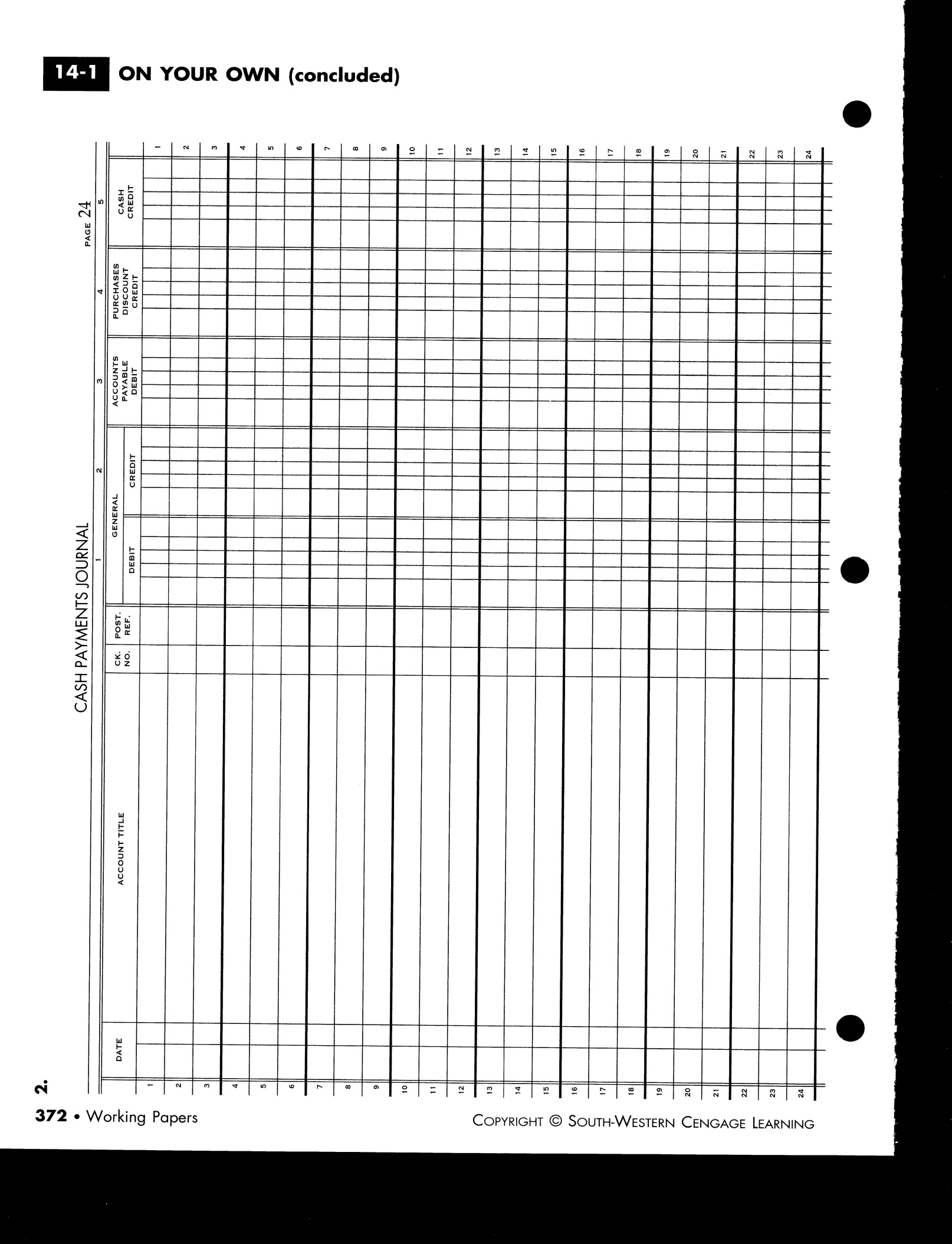 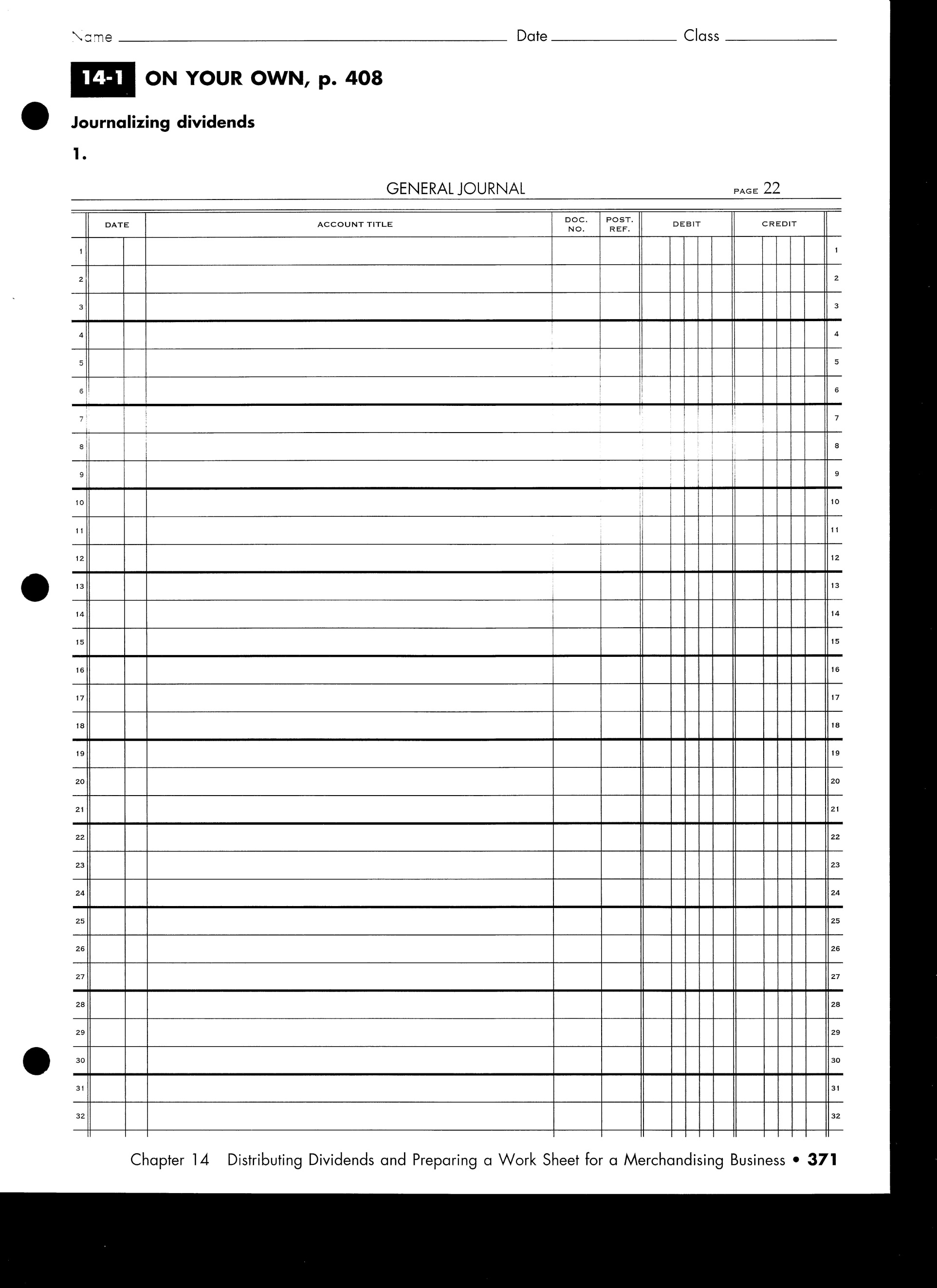 